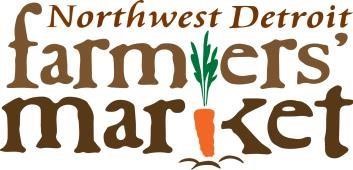 VENDOR/APPLICANT INFORMATION (Please check or highlight) UPDATED PRICING 2021: $25/week (produce/added value); $30/week (food trucks) Deadline for Submission: April 30th with copy of insuranceNew Vendor Application 2021 Existing Vendor Renewal 2021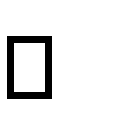 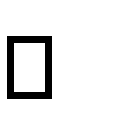 Personal Contact Information (Complete all that apply) Name ___________________________________________________________________  Address ________________________________________________________________________________  City/State/Zip ______________________________________________________________________________  Phone _________________ (day)  ____________________ (evening) Email ___________________________________________________________________________________ Business Contact Information (Complete all that apply)  Business Name __________________________________________________________________ Primary Contact Name _______________________________________________________________________ (if different from above)  Address ___________________________________________________________________________________  City/State/Zip ______________________________________________________________________________  Phone _________________________________ (day)  ______________________________________ (evening) E-mail address ______________________________________________________________________________Website Address____________________________________________________________________________  Facebook Address/ Social Media Sites ______________________________________________________________________________________________________________________________________________________________________________________ Vendor Category (Please check or highlight all that apply)    Farmer/ Produce  Prepared food/ Ready to Eat   Specialty Food Other   (Describe)___________________________ Description of merchandise/goods to be sold:  ________________________________________________________________________________________ __________________________________________________________________________________________ __________________________________________________________________________________________ __________________________________________________________________________________________ Selling Experience (new vendor applications only)  Please list any markets you have sold at/ number of years sold:  __________________________________________________________________________________________ __________________________________________________________________________________________ Please list any stores that carry your product/ number of years sold:  __________________________________________________________________________________________ __________________________________________________________________________________________ References:  Contact Name:  ____________________________Contact Phone or Email_________________________ Relationship: ___________________________Demographic Profile(new vendor applications only) Is your business:   (check or highlight all that apply)   Immigrant Owned           Minority Owned    Women Owned   How many employees does your business employ (including yourself)? ____Full Time ____Part Time Parking space is limited and will be assigned in order of applications received. Would you like to park behind your tent at the market  ___Yes ____NoMARKET REGULATIONS AND FEES MARKET RULES AND REGULATIONS:  I have received a copy of the 2021 Northwest Detroit Farmers’ Market Rules and Regulations and agree to abide by them.  Failure to cooperate with the market rules may result in GRDC’s termination of my participation in the market at any time.ITEMS FOR SALE:  I agree to offer for sale only those items listed above; additional items may be added with prior approval in writing by GRDC.VENDOR INDEMNIFICATION OF GRDC:  By signing this agreement, Vendor covenants and agrees to protect, indemnify and save GRDC harmless from and against all liability, obligations, claims, damages, penalties, causes of action, costs and expenses, including attorneys' fees, imposed upon, incurred by or asserted against GRDC by reason of any accident, injury to or death of any person or loss of or damage to any property caused by: (a) any act or omission of Vendor or Vendor's officers, employees, agents, or of anyone claiming by, through or under Vendor; (b) the failure or misuse of any equipment, tools, tables, packaging, or other items owned or used by the Vendor or Vendor's officers, employees, agents, or anyone claiming by, through or under Vendor;  (c) any failure on the part of Vendor or Vendor's officers, employees, agents to perform or comply with any of the provisions,  covenants, rules, duties, agreements, or requirements of this Agreement; (d) any violation of any applicable law, ordinance, order, rule or regulation by Vendor or Vendor's officers, employees, agents, or by anyone claiming by, through or under Vendor; and/or (e) any actions taken by the Vendor while at the Northwest Detroit Farmers’ Market.  Vendor further covenants and agrees that, if any action, suit or proceeding is brought against GRDC by reason of any of the foregoing, Vendor will, at Vendor's sole cost and expense, defend GRDC in any such action, suit or proceeding.VENDOR WAIVER:  Vendor waives and releases any claims Vendor may have against GRDC or GRDC's officers, agents, or employees for loss, damage or injury to person or property sustained by Vendor or Vendor's officers, agents, employees, guests, invitees or anyone claiming by, through or under Vendor resulting from any cause whatsoever other than gross negligence or willful misconduct of GRDC or GRDC's officers, agents, or employees.LIABILITY INSURANCE:  Each food vendor is strongly encouraged to obtain liability insurance covering its activities at the Northwest Detroit Farmers’ Market.  * For a low cost insurance option, as well as member discounts, educational programs, and networking across farmers market, we encourage all vendors to join the Michigan Farmers Market Association. For more information please visit www.mifma.org.THE UNDERSIGNED VENDOR HAS READ THE ATTACHED MARKET RULES AND REGULATIONS, INCLUDING THE INDEMNIFICATION, WAIVER, AND INSURANCE PROVISIONS, UNDERSTANDS ALL THE TERMS OF THE AGREEMENT, AND HEREBY AGREES TO ITS TERMS BY SIGNING BELOW. Applicant/Vendor Signature ____________________ Date: COMPLETE, SIGN, AND RETURN THIS AGREEMENT TO:  By mail:  Northwest Detroit Farmers’ Market c/o Grandmont Rosedale Development Corp.  19800 Grand River Ave. Detroit, MI 48223 By Email:  Northwest Detroit Farmers’ Market ManagerNWDFM@grandmontrosedale.com   